                        Nust Institute of Civil Engineering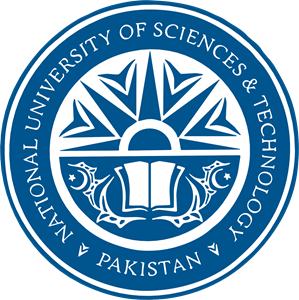 Final Year Project ReimbursementDepartment …………………………………………………………………………………………………………………………………..Academic year ……………………………………………………………………………………………………………………………….Project Title and ID ………………………………………………………………………………………………………………………..Particulars of group members: Particulars of Group Leader (In case Group Leader is not available, Give details of the member who will receive the FYP subsidy cheque and will be responsible to distribute the subsidy among his/her FYP team members) Signature of FYP Team Members (Agreed to the above-named student as FYP Team Leader):                          Nust Institute of Civil Engineering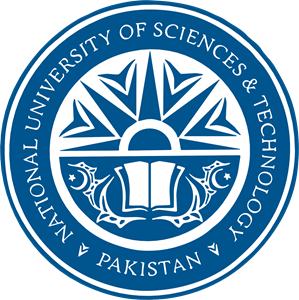 Final Year Project ReimbursementVerification by FYP supervisor/HOD ………………………………………………………………. (FYP Supervisor) from Department of ……………………………………………………………….. have checked & verified the attached receipts from my FYP students.……………………………………………………Signature of FYP SupervisorDate:………………………………..Itemize your Funding/Sponsorship (if any) in the following tableItemize your budget in the following table                         Nust Institute of Civil EngineeringFinal Year Project ReimbursementItemize your expenditure in the following table (according to the attached receipts) ……………………………………………………………………………………………………………………………………………………….(For Office use only)                                                                          Serial No:.……………………………………..……………………………………………………………………………………………………………………………………………………...Full name of Group MembersRegistration NumberEmail1234FYP Leader Name/Member on behalf of G.L.CNIC NumberContact No.Home AddressEmail AddressBank Name & A/c No.1Signature and Date2Signature and Date3 Signature and Date4 Signature and DateName of Sponsoring Organization(s).Funding Amount Rs.Total Amount SponsoredRs.Total Expenditure(i.e. how much did you spend on the entire FYP project regardless of whether your project received sponsorship or external funding)Rs.Total amount of Receipts submitted with this form for reimbursement                                  Description of Expenditure         Amount (Rs.)1. 2.3.4.5.6.7.8.9.10.TOTALRs.